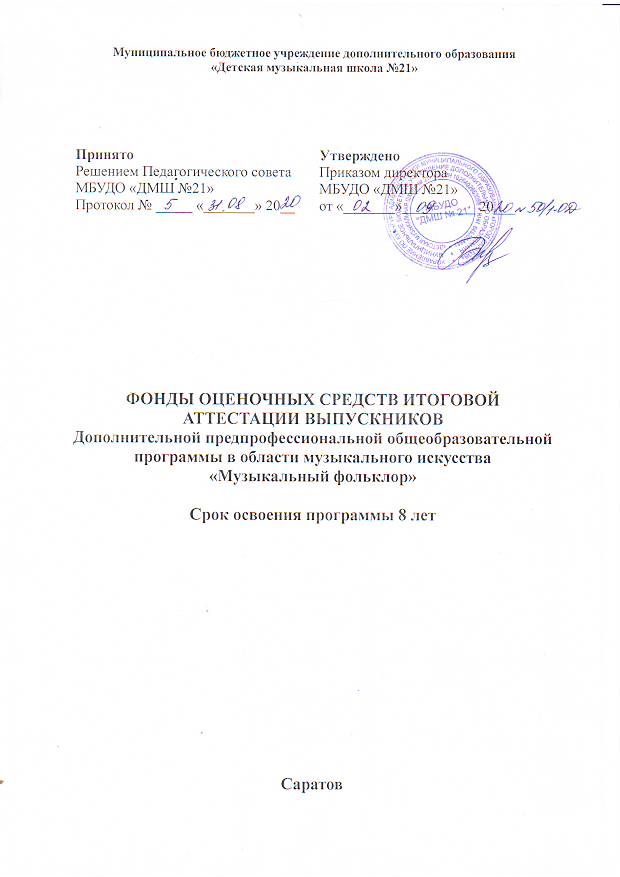 Разработчики: Рыженкова С.В.– директор МБУДО «ДМШ № 21»Глумова А.В. – преподаватель МБУДО «ДМШ №21»Александрова О.Н. – преподаватель МБУДО «ДМШ № 21»СОДЕРЖАНИЕДополнительная предпрофессиональная общеобразовательная программа 
в области музыкального искусства «Музыкальный фольклор» - фонд оценочных средств к итоговой аттестации:I. Паспорт комплекта оценочных средствII. Экзамен по специальности (фольклорный ансамбль)III. Экзамен по сольфеджиоIV. Экзамен по музыкальному инструментуДополнительная предпрофессиональная общеобразовательнаяпрограмма в области музыкального искусства«Музыкальный фольклор»Фонд оценочных средств к итоговой аттестации разработаны 
на основании и с учетом требований следующих нормативных документов:Федерального закона «Об образовании в Российской Федерации» 
от 29.12.2012 № 273-ФЗ;приказа Министерства культуры Российской Федерации 
«Об утверждении Положения о порядке и формах проведения итоговой аттестации обучающихся, освоивших дополнительные предпрофессиональные общеобразовательные программы в области искусств» от 09.02.2012 № 86;приказа Министерства культуры Российской Федерации «О внесении изменений 
в приказ Министерства культуры Российской Федерации от 09.02.2012 № 86 
«Об утверждении Положения о порядке и формах проведения итоговой аттестации обучающихся, освоивших дополнительные предпрофессиональные общеобразовательные программы в области искусств» от 14 августа 2013 № 1146;приказа Министерства культуры Российской Федерации «Об утверждении федеральных государственных требований к минимуму содержания, структуре и условиям реализации дополнительной предпрофессиональной общеобразовательной программы 
в области музыкального искусства «Музыкальный фольклор» и сроку обучения по этой программе» от 12.03.2012 № 166.I. Паспорт комплекта оценочных средств к итоговой аттестацииИтоговая аттестация проводится в форме выпускных экзаменов:1) Специальность (фольклорный ансамбль);2) Сольфеджио;3) Музыкальный инструмент.По итогам выпускного экзамена выставляется оценка «отлично», «хорошо», «удовлетворительно», «неудовлетворительно». Временной интервал между выпускными экзаменами должен быть не менее трех календарных дней.Требования к выпускным экзаменам и критерии оценок итоговой аттестации разработаны в соответствии с федеральными государственными требованиями к дополнительной предпрофессиональной общеобразовательной программе в области музыкального искусства «Музыкальный фольклор».При прохождении итоговой аттестации выпускник должен продемонстрировать знания, умения и навыки в соответствии с программнымитребованиями, в том числе: - знание творческих биографий зарубежных и отечественных композиторов, музыкальных произведений, основных исторических периодов развития музыкального искусства во взаимосвязи с другими видами искусств;- знание профессиональной терминологии, репертуара, в том числе ансамблевого;- достаточный технический уровень владения инструментом для воссоздания художественного образа и стиля исполняемых произведений разных форм и жанров;- умение определять на слух, записывать, воспроизводить голосом аккордовые, интервальные и мелодические построения;- наличие кругозора в области музыкального искусства и культуры.Для аттестации учащихся созданы фонды оценочных средств, включающие типовые задания, контрольные работы, тесты и методы контроля, позволяющие оценить приобретенные знания, умения и навыки. Фонды оценочных средств разработаны 
и утверждены в МБУДО «ДМШ №21».Фонды оценочных средств отображают федеральные государственные требования, соответствуют целям и задачам дополнительной предпрофессиональной программы в области музыкального искусства «Музыкальный фольклор» и ее учебному плану. Фонды оценочных обеспечивают оценку качества приобретенных выпускниками знаний, умений, навыков и степень готовности выпускников к возможному продолжению профессионального образования в области музыкального искусства.II. Экзамен по специальности (фольклорный ансамбль)Итоговую аттестацию обучающихся выпускного экзамена Специальность (фольклорный ансамбль) рекомендуется проводить в форме выпускного экзамена. Рекомендуемым видом проведения выпускного экзамена по учебному предмету Специальность (фольклорный ансамбль) является академический концерт.Требования к содержанию выпускного экзаменаФольклорный ансамбльАкадемический концерт представляет собой подготовленное исполнение выпускником ансамблевой репертуарной программы (в соответствии с программными требованиями), состоящей из четырёх разнохарактерных произведений.Примерный репертуарный список музыкальных произведений для проведения выпускного экзамена по учебному предмету Специальность (фольклорный ансамбль)«Кострома»                                                   «Заплетися, плетень»«Не свивайся, аленький цветочек»                          «Стелится трава шелковая»«Захотела испытать баба мужичонка»«Как влюбился воробей»  «Камаринская»«Ой, вы морозы»«Водят звезды хоровод»  «Поспешают к Вифлеему пастушки»«Радуйся»«Что за младенец мирно спит» «У нас нынче вечерок»«Виноград в саду расцветает»«Друженька, хорошенький»«Мы думали сваты ехали»«По морю утёнушка плавала» «Полевая наша ягодка»«Пора гостям с двора» «Пойдём братцы, вдоль улицы»«Грянул внезапно гром под Москвою»«Ты, Россия»«Дело было под Полтавой»«Словно соколы крылаты»Примерные экзаменационные программы:Вариант 1«Кострома»    «Камаринская»«Виноград в саду расцветает»«Дело было под Полтавой»Вариант 2«Заплетися, плетень»«Ой, вы морозы»«По морю утёнушка плавала»«Словно соколы крылаты»Вариант 3«Стелится трава шелковая»«Что за младенец мирно спит»«Пора гостям со двора»«Грянул внезапно гром под Москвою»Вариант 4«Как влюбился воробей»  «Поспешают к Вифлеему пастушки»«Пойдём братцы, вдоль улицы»«Ты, Россия» ПЕРЕЧЕНЬ КОНТРОЛЬНО-ОЦЕНОЧНЫХ СРЕДСТВ, ПОКАЗАТЕЛЕЙ, ИНДИКАТОРОВ И КРИТЕРИЕВ ОЦЕНКИ СФОРМИРОВАННОСТИ ЗНАНИЙ, УМЕНИЙ, НАВЫКОВ ВЫПУСКНИКОВ ПРИ ПРОВЕДЕНИИ ИТОГОВОЙ АТТЕСТАЦИИ Наименование выпускного экзамена: Фольклорный ансамбль. Объект оценивания: уровень практических навыков по учебному предметуIII. Экзамен по сольфеджиоВ соответствии с федеральными государственными требованиями к минимуму содержания, структуре и условиям реализации дополнительных предпрофессиональных общеобразовательных программ в области музыкального искусства (далее – ФГТ) при прохождении итоговой аттестации по Сольфеджио выпускник должен продемонстрировать сформированный комплекс теоретических знаний, практических умений и навыков:− знание профессиональной терминологии;− умение определять на слух, записывать, воспроизводить голосом аккордовые, интервальные и мелодические построения.С целью повышения достоверности оценки уровня освоения учебного предмета выпускниками, рекомендуется проводить итоговую аттестацию по Сольфеджио в форме выпускного экзамена, состоящего из двух обязательных частей: устной и письменной.1.1. Рекомендуемый вид устной части экзамена:− устный опрос по экзаменационным билетам.1.2. Рекомендуемый вид письменной части экзамена:− запись мелодического построения (одноголосного диктанта) с использованием навыков слухового анализа.2. Примерные требования к содержанию устной части выпускного экзамена2.1. Устный ответ на вопросы билета.В экзаменационный билет рекомендовано включать не менее пяти заданий из разных разделов программы учебного предмета, позволяющие оценить первичные теоретические знания (в том числе, профессиональной музыкальной терминологии), а также приобретённые выпускниками практические умения и навыки:1) Пение вне тональности.Задание позволяет оценить умение интонировать гаммы, интервалы и аккорды 
от звука. В содержание данного задания могут быть включены: диатонические лады (лидийский, миксолидийский, дорийский, фригийский, пентатоника и т.д.), простые диатонические интервалы, 4 вида трезвучий, обращения Б53 и М53, пройденные септаккорды.2) Пение в тональности.Задание позволяет оценить умение интонировать гаммы, аккордовые и интервальные цепочки в ладу. В содержание данного задания могут быть включены:гаммы до 7 знаков в ключе (три вида минора, натуральный и гармонический видымажора), интервалы (простые диатонические, тритоны и характерные), трезвучия главных ступеней и их обращения, D7 с обращением, II7 в мажоре и в миноре, вводные септаккорды.3) Чтение с листа (сольфеджирование одноголосного примера).Задание позволяет оценить навыки, отражающие наличие у обучающегося сформированного звуковысотного музыкального слуха, чувства лада, метроритма.Музыкальным материалом для данного задания могут служить примеры из сборника «Чтение с листа на уроках сольфеджио» (составитель Г. Фридкин).4) Слуховой анализ.Задание позволяет оценить навыки определения на слух интервалов (простые диатонические, тритоны с разрешением и характерные интервалы гармонических ладов с разрешением) и аккордов (4 вида трезвучий, обращения Б53 и М53;септаккорды – бБ7, мМ7, мБ7, мУм7, Ум7).5) Исполнение двухголосного примера.Задание позволяет оценить навыки, отражающие наличие у обучающегося сформированного звуковысотного музыкального слуха, умения чисто петь в ансамбле.Задание предполагает пение выученного двухголосного примера дуэтом или с собственным исполнением второго голоса на фортепиано1Музыкальным материалом для данного задания могут служить примеры из сборника «Сольфеджио. Двухголосие. Часть II» (составители Б. Калмыков, Г. Фридкин).3.Примерные требования к содержанию письменной части выпускного экзамена3.1. Запись мелодического построения (одноголосного диктанта) с использованием навыков слухового анализа. Запись диктанта позволяет оценить умение и навыки самостоятельно определять на слух элементы музыкального языка (размер, движение мелодии, ритмический рисунок) и записывать мелодические построения.Запись диктанта осуществляется в течение 25-35 минут. Рекомендуетсяпроизвести 8-10 проигрываний. Требования к диктанту: объем – не5 менее 8 тактов;форма – период повторного или единого строения; размер 2/4, 3/4, 4/4, 6/8; с использованием пройденных ритмических фигур. Допускаются диктанты разного уровня сложности в различных в группах.Музыкальным материалом для диктанта могут служить примеры из музыкальной литературы, специальных сборников диктантов, а также мелодии, сочиненные самим преподавателем.Образцы экзаменационных билетов для проведения устной части выпускного экзамена по учебному предмету СольфеджиоБилет № 11. Спеть гамму Фа мажор натурального вида (по тетрахордам), в ней:а) cтупени: I-II-I, I-III-II-I, I-II-III-V-IV-III-II-I;б) интервалы на ступенях натуральной  мажорной гаммы: б.3 на I, IV, V .2. Спеть в тональности ре минор аккорды: t5/3 – s5/3 – D5/3 – D7 – t3.3. Спеть: а) от звука «ля» интервалы: м3,  б2,  ч4,  ч5;б) от звука «до» аккорды: Б5/3 – Б6 – Б6/4 – D74. Спеть секвенцию № 1: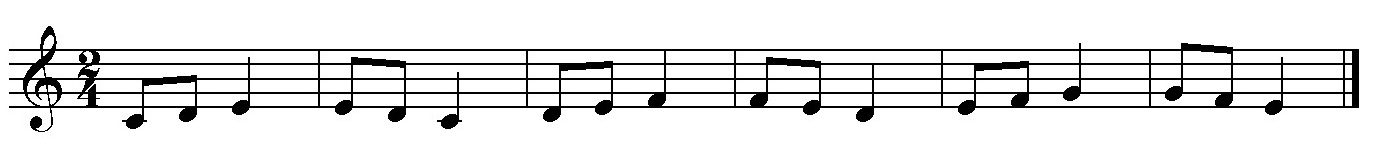 5. Простучать ритмическое упражнение: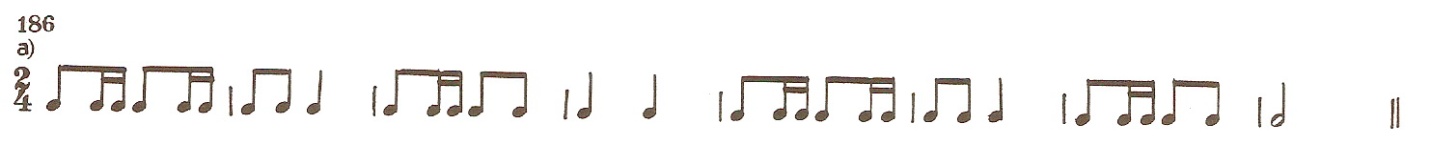 6. Спеть наизусть № 197. Проанализировать и спеть с листа № 218. Правила: Гамма. Ступени гаммы (устойчивые, нейстойчивые, вводные). Разрешение, опевание. Знаки тональностей. Порядок  # и b. Переменный лад.Билет № 21. Спеть гамму Ре мажор гармонического вида (по тетрахордам), в ней:а) cтупени: I-II-I, I-III-II-I, I-III-V-IV-III-II-I;б) интервалы на ступенях натуральной  мажорной гаммы: б.2 на I, II, IV, V, VI.2. Спеть в тональности си минор аккорды: t5/3 – s5/3 – D5/3 – D7 – t33. Спеть: а) от звука «ля» интервалы: м3, б2, ч4, ч5;б) от звука «до» аккорды: М5/3 – М6 – М6/4 – D74. Спеть секвенцию № 2: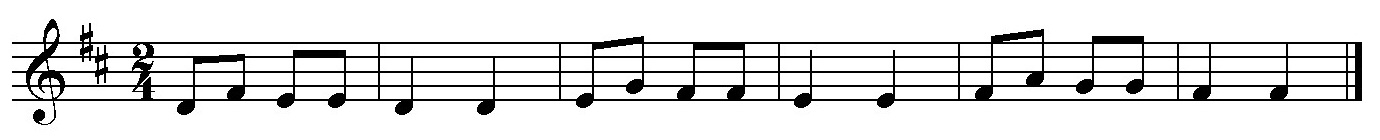 5. Простучать ритмическое упражнение:6. Спеть наизусть № 38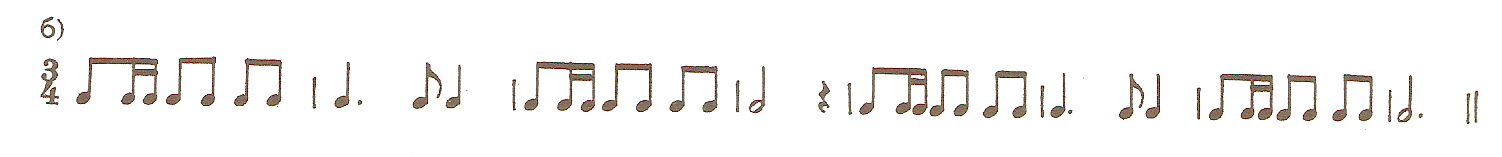 7. Проанализировать и спеть с листа № 348. Правила: Интервал. Основание и вершина. Гармонический, мелодический. Консонирующие, диссонирующие. Простые, составные.  Величины интервала: тоновая, ступеневая. Обращение  интервалов. Билет № 31.Спеть гамму соль минор, гармонического вида по тетрахордам, в ней:а) cтупени: I-VII#-II-I, I-III-II-I, I-VII#-I-III-V-III-I;б) интервалы на ступенях натуральной минорной гаммы: м3 на I, II, IV, V.2.Спеть в тональности Сиb мажор аккорды: Т5/3 – S5/3 – D5/3 – D7 – Т33.Спеть: а) от звука «ре» интервалы: б3, ч4, ч5 м6;б) от звука «ми» аккорды: Б5/3 – Б6 – Б6/4 – D74.Спеть секвенцию № 3: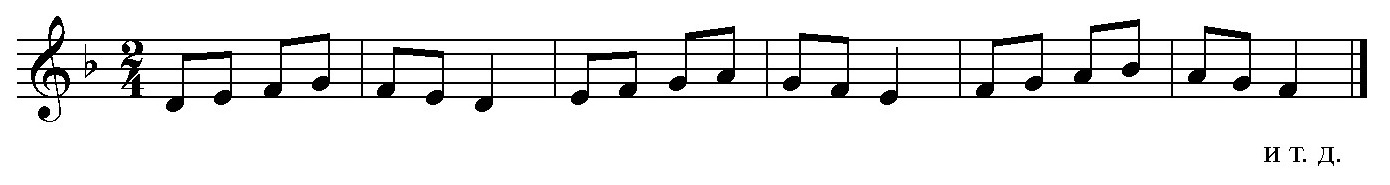 5.Простучать ритмическое упражнение: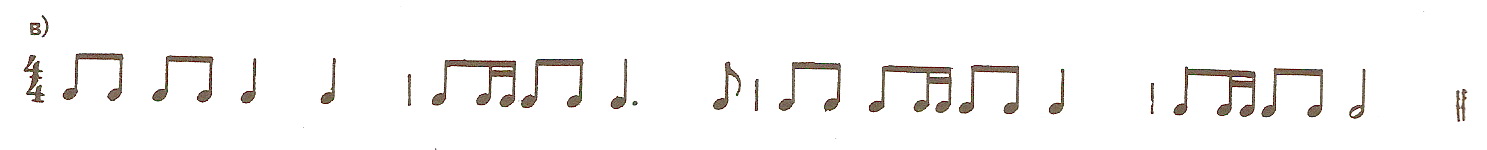 6. Спеть наизусть № 507. Проанализировать и спеть с листа № 518. Правила: Квинтовый круг тональностей. Параллельные тональности, одноименные тональности. Правила диеза и бемоля. Строение мажорной и минорной гаммы. Виды мажора и минора.Билет № 41.Спеть гамму ми минор мелодического вида (по тетрахордам), в ней:а) cтупени: I-VII#-II-I, I-III-II-I, I-III-V-VI#-VII#-I;б) интервалы на ступенях натуральной минорной гаммы: ч4 на I, II, III, IV, V, VII.2.Спеть в тональности Cоль мажор  аккорды: Т5/3 – S5/3 – D5/3 – D7 – Т33.Спеть:а) от звука «ре» интервалы: м2, ч4, б6, б2;б) от звука «фа» аккорды: Б5/3 – Б6 – Б6/4 – D74.Спеть секвенцию № 4:5.Простучать ритмическое упражнение:	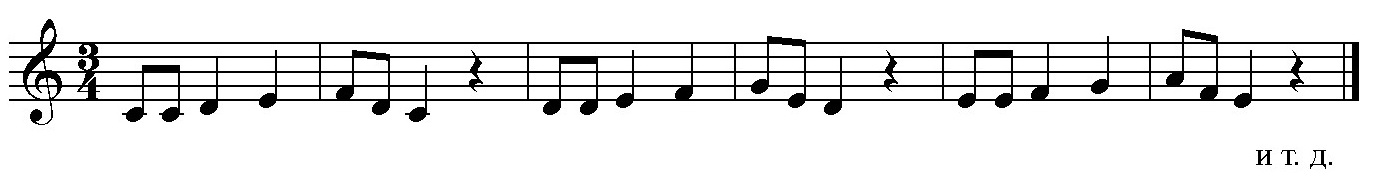 6. Спеть наизусть №  1047. Проанализировать и спеть с листа № 808. Правила: Трезвучие. Виды трезвучий. Главные трезвучия лада. Обращение главных трезвучий лада (интервальное строение).Билет № 51.Спеть гамму Ля мажор натурального вида (по тетрахордам), в ней:а) cтупени: I-II-I, I-III-II-I, I-II-III-V-IV-III-I;б) интервалы на ступенях натуральной  мажорной гаммы: б.3 на I, IV, V.2.Спеть в тональности фа# минор аккорды: t5/3 – s5/3 – D5/3 – D7 – t33.Спеть: а) от звука «си» интервалы: ч4, м2, м3, б2;б) от звука «фа» аккорды: М5/3 – М6 – М6/4 – D76.Спеть секвенцию № 5: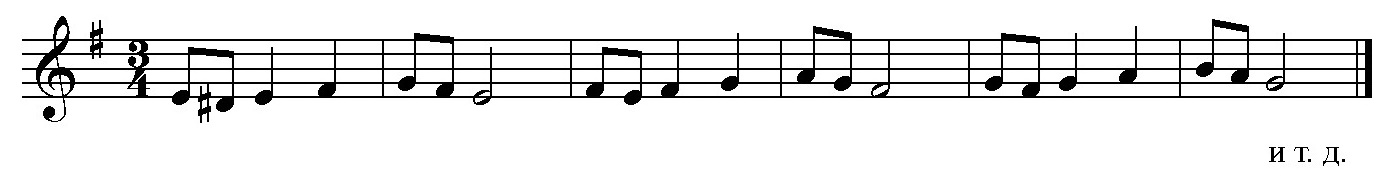 7.Простучать ритмическое упражнение: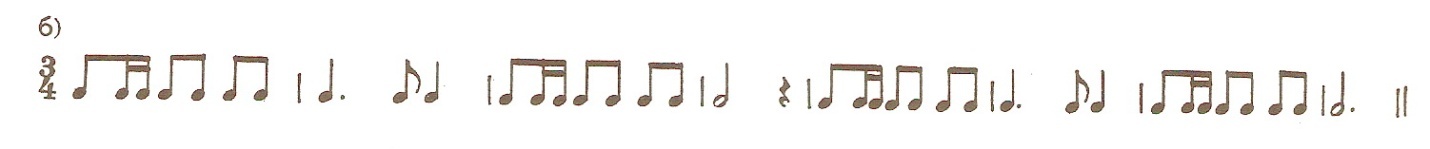 6. Спеть наизусть №  1457. Проанализировать и спеть с листа № 1578. Правила: Гамма. Ключевые знаки. Случайные знаки. Транспозиция. Тетрахорд. Вольты. Вариационный повтор. Секвенция. Билет № 61.Спеть гамму Сиb мажор натурального вида (по тетрахордам), в ней:а) cтупени: II-I, III-II-I, I-V-IV-VI-V III-II-I;б) интервалы на ступенях натуральной мажорной гаммы: м.3 на II, III, VI, VII.2.Спеть в тональности соль  минор аккорды: t5/3 – s5/3 – D5/3 – D7 – t33.Спеть: а) от звука «соль» интервалы: б3, м6, м2, ч4;б) от звука «си» аккорды: Б5/3 – Б6 – Б6/4 – D74.Спеть секвенцию № 6: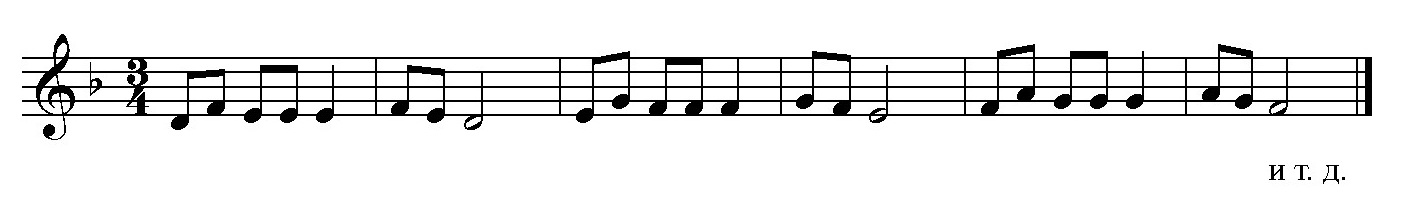 5.Простучать ритмическое упражнение: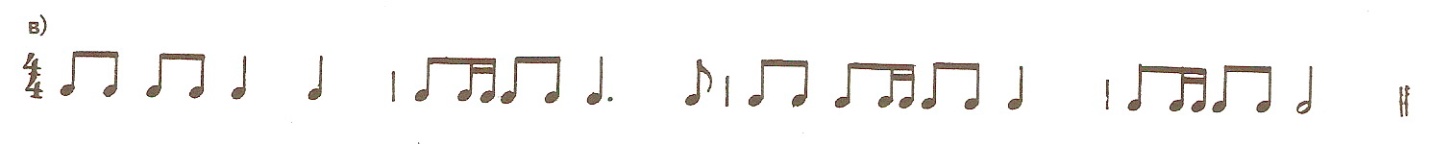 6. Спеть наизусть № 1897. Проанализировать и спеть с листа № 1918. Правила: Интервал. Интервалы по звучанию (песенка «Про интервалы»). Обращение интервалов. Консонансы и диссонансы.Билет № 71. Спеть гамму до минор гармонического вида (по тетрахордам), в ней:а) cтупени: I-VII#-II-I, I-III-II-I, I-II-III-V-VI#-VII#-I;б) интервалы на ступенях натуральной минорной гаммы: м.3 на I, II, IV, V.2. Спеть в тональности Миb мажор аккорды: T5/3 – S5/3 – D5/3 – D7 – T33.Спеть: а) от звука «соль#» интервалы: б2, ч4, ч5, б6;б) от звука «ля» аккорды: М5/3 – М6 – М6/4 – D74.Спеть секвенцию № 1:5.Простучать ритмическое упражнение:6. Спеть наизусть № 2027. Проанализировать и спеть с листа № 2008. Правила: Интервал. Основание и вершина. Гармонический, мелодический. Консонирующие, диссонирующие. Простые, составные.  Величины интервала: тоновая, ступеневая. Обращение  интервалов.Билет № 81.Спеть гамму Миb мажор натурального вида (по тетрахордам), в ней:а) cтупени:I-II-I, I-III-II-I, I-II-III-V-IV-III-II-I;б) интервалы на ступенях натуральной  мажорной гаммы: б.3 на I, IV, V .2.Спеть в тональности до минор аккорды: t5/3 – s5/3 – D5/3 – D7 – t33.Спеть: а) от звука «миb» интервалы: м2, м3 ч5, м6;б) от звука «ре» аккорды: Б5/3 – Б6 – Б6/4 – D74.Спеть секвенцию № 2:5.Простучать ритмическое упражнение:6. Спеть наизусть №  2357. Проанализировать и спеть с листа № 2148. Правила: Квинтовый круг тональностей. Параллельные тональности, одноименные тональности. Правила диеза и бемоля. Строение мажорной и минорной гаммы. Виды мажора и минора.Билет № 91.Спеть гамму фа# минор, гармонического вида по тетрахордам, в ней:а) cтупени: I-VII#-II-I, I-III-II-I, I-VII#-I-III-V-III-I;б) интервалы на ступенях натуральной минорной гаммы: м3 на I, II, IV, VII#.2.Спеть в тональности Ля мажор аккорды: Т5/3 – S5/3 – D5/3 – D7 – Т33.Спеть: а) от звука «ре» интервалы: б3, ч4, ч5 м6;б) от звука «ми» аккорды: Б5/3 – Б6 – Б6/4 – D74.Спеть секвенцию № 3:5.Простучать ритмическое упражнение № 186 в):6. Спеть наизусть № 2437. Проанализировать и спеть с листа № 2538. Правила: Квинтовый круг тональностей. Параллельные тональности, одноименные тональности. Правила диеза и бемоля. Строение мажорной и минорной гаммы. Виды мажора и минора.Билет № 101.Спеть гамму си минор, гармонического вида по тетрахордам, в ней:а) cтупени: I-VII#-II-I, I-III-II-I, I-VII#-I-III-V-III-I;б) интервалы на ступенях натуральной минорной гаммы: м3 на I, II, IV, VII#.2.Спеть в тональности Ре мажор аккорды: Т5/3 – S5/3 – D5/3 – D7 – Т33.Спеть: а) от звука «ре» интервалы: б3, ч4, ч5 м6;б) от звука «ми» аккорды: Б5/3 – Б6 – Б6/4 – D74.Спеть секвенцию № 3:5.Простучать ритмическое упражнение № 186 в):6. Спеть наизусть №  2587. Проанализировать и спеть с листа № 2528. Правила: Квинтовый круг тональностей. Параллельные тональности, одноименные тональности. Правила диеза и бемоля. Строение мажорной и минорной гаммы. Виды мажора и минора.Билет № 111.Спеть гамму ре минор мелодического вида (по тетрахордам), в ней:а) cтупени: I-VII#-II-I, I-III-II-I, I-III-V-VI#-VII#-I;б) интервалы на ступенях натуральной минорной гаммы: ч4 на I, II, III, IV, V, VII.2.Спеть в тональности Фа мажор  аккорды: Т5/3 – S5/3 – D5/3 – D7 – Т33.Спеть:а) от звука «ре» интервалы: м2, ч4, б6, б2;б) от звука «фа» аккорды: Б5/3 – Б6 – Б6/4 – D74.Спеть секвенцию № 4:5.Простучать ритмическое упражнение:	6. Спеть наизусть №  2597. Проанализировать и спеть с листа № 2658. Правила: Трезвучие. Виды трезвучий. Главные трезвучия лада. Обращение главных трезвучий лада (интервальное строение).Билет № 121. Спеть гамму Соль мажор гармонического вида (по тетрахордам), в ней:а) cтупени: I-II-I, I-III-II-I, I-III-V-IV-III-II-I;б) интервалы на ступенях натуральной  мажорной гаммы: б.2 на I, II, IV, V, VI.2. Спеть в тональности ми минор аккорды: t5/3 – s5/3 – D5/3 – D7 – t33. Спеть: а) от звука «ля» интервалы: м3, б2, ч4, ч5;б) от звука «до» аккорды: М5/3 – М6 – М6/4 – D74. Спеть секвенцию № 2:5. Простучать ритмическое упражнение:6. Спеть наизусть №  2997. Проанализировать и спеть с листа № 2738. Правила: Интервал. Основание и вершина. Гармонический, мелодический. Консонирующие, диссонирующие. Простые, составные.  Величины интервала: тоновая, ступеневая. Обращение  интервалов. ПЕРЕЧЕНЬ КОНТРОЛЬНО-ОЦЕНОЧНЫХ СРЕДСТВ, ПОКАЗАТЕЛЕЙ, ИНДИКАТОРОВ И КРИТЕРИЕВ ОЦЕНКИ СФОРМИРОВАННОСТИЗНАНИЙ, УМЕНИЙ, НАВЫКОВ ВЫПУСКНИКОВ ПРИ ПРОВЕДЕНИИ ИТОГОВОЙ АТТЕСТАЦИИНаименование учебного предмета: СольфеджиоОбъект оценивания: уровень теоретических знаний и практических умений и навыков по сольфеджиоIV. Экзамен по музыкальному инструментуВ соответствии с федеральными государственными требованиями к минимуму содержания, структуре и условиям реализации дополнительных предпрофессиональных общеобразовательных программ в области музыкального искусства при прохождении итоговой аттестации по учебному предмету «Музыкальный инструмент» выпускник должен продемонстрировать следующие знания, умения и навыки:воспитание у обучающегося интереса к восприятию музыкального искусства, самостоятельному музыкальному исполнительству;сформированный комплекс исполнительских знаний, умений и навыков, позволяющий использовать многообразные возможности музыкального инструмента для достижения наиболее убедительной интерпретации авторского текста;знание инструментального репертуара, включающего произведения разных стилей и жанров - в соответствии с программными требованиями;знание художественно-исполнительских возможностей музыкального инструмента;знание профессиональной терминологии;наличие умений по чтению с листанавыки по воспитанию слухового контроля, умению управлять процессом исполнения музыкального произведения;навыки по использованию музыкально-исполнительских средств выразительности, выполнению анализа исполняемых произведений, владению различными видами техники исполнительства;навыки по решению музыкально-исполнительских задач, обусловленные художественным содержанием и особенностями формы, жанра и стиля музыкального произведения;наличие музыкальной памяти, полифонического мышления, мелодического, ладогармонического, тембрового слуха.Итоговую аттестацию обучающихся выпускного экзамена по учебному предмету «Музыкальный инструмент» рекомендуется проводить в форме выпускного экзамена. Рекомендуемым видом проведения выпускного экзамена по учебному предмету Музыкальный инструмент является академический концерт.Требования к содержанию выпускного экзаменаМузыкальный инструментАкадемический концерт представляет собой подготовленное исполнение выпускником репертуарной программы в составе ансамбля (в соответствии с программными требованиями), состоящей из 2 разнохарактерных пьес. Примерный репертуарный список музыкальных произведений для проведения выпускного экзамена по учебному предмету Музыкальный инструмент«Печорские припевки»«Веселая полька».«Подружка моя».«Чешская полька».«Краковяк».«Крыжачок».«Пересохни, Волга речка».«По муромской дорожке»«Саратовские частушки».«Самарка»«Подгорновский перебор»«Жигули»«Припою, далеко слышно»Полька «Дедушка»«Как у наших у ворот».«Барыня».«Саратовские переборы».«Камаринская».«Волжская полька».«Как у наших у ворот».Примерные экзаменационные программы:Вариант 11 «По муромской дорожке»2. «Саратовские частушки»Вариант 2 «Припою, далеко слышно»«Камаринская»Вариант 3«Пересохни, Волга речка»«Барыня»Вариант 4 «Печорские припевки» «Саратовские переборы»ПЕРЕЧЕНЬ КОНТРОЛЬНО-ОЦЕНОЧНЫХ СРЕДСТВ, ПОКАЗАТЕЛЕЙ, ИНДИКАТОРОВ И КРИТЕРИЕВ ОЦЕНКИ СФОРМИРОВАННОСТИ ЗНАНИЙ, УМЕНИЙ, НАВЫКОВ ВЫПУСКНИКОВ ПРИ ПРОВЕДЕНИИ ИТОГОВОЙ АТТЕСТАЦИИ Наименование выпускного экзамена: Музыкальный инструмент Объект оценивания: уровень практических навыков по учебному предметуКонтрольно-оценочныесредстваПоказатели оценивания(приобретенные знания,умения, навыки)Индикаторы оценкиКритерии оценкиАкадемическийконцерт− достаточныйтехнический уровеньвладения голосомдля воссозданияхудожественногообраза и стиляисполняемыхпроизведений разныхформ и жанров;− наличие кругозораВ области музыкальногоискусства и культуры 1. Техническаяоснащенность:− свобода голосового аппарата и координация тела;− уровень владения различными видами технических приемов;− качество звукоизвлечения.2. Выразительность исполнения:− объем навыков использования музыкально-исполнительскихсредств (темпоритм, динамика, тембр,артикуляция, фразировка) для воплощения характера и образа музыкального произведения;− степень убедительности интерпретации;− уровень сформированности навыка слухового контроля, умения управлять процессом голосового исполнения музыкального произведения;− эмоциональность, выразительность, артистизм исполнения;− сценическая культураОценка «5» (отлично) ставится, если выпускник демонстрируетвысокий уровень сформированных умений и навыков, осмысленноеисполнение репертуарных произведений:− высокий уровень свободы голосового аппарата и координации своего тела;− высокий уровень владения основными приемами голосового аппарата;− высокий уровень слухового контроля, знания музыкального текста(отсутствие ошибок в исполнении музыкального текста);− высокий уровень качества звукоизвлечения;− соответствие темпа, обозначенному в тексте;− выраженный уровень музыкальности исполнения;− высокий уровень сценической культуры при сольном выступлении.Оценка «4» (хорошо) ставится, если выпускник демонстрирует стабильный уровень приобретенных исполнительских умений и навыков, осмысленное исполнение репертуарных произведений:− стабильно свободное исполнение музыкального произведения;− стабильный уровень владения основными приемами голосового аппарата;− качественно-стабильный уровень технической оснащенности с некоторыми незначительными погрешностями;− исполнение с ясной художественно-музыкальной трактовкой, убедительное исполнение в соответствии с художественным замыслом композитора и использование богатого арсенала выразительных средств;− выраженно-стабильный уровень музыкальности и артистизма исполнения;− незначительные ошибки при достаточно стабильном исполнении репертуарных произведений;− стабильный уровень сценической культуры при сольном выступлении.Оценка «3» (удовлетворительно) ставится, если выпускник демонстрирует удовлетворительный уровень приобретенных исполнительских умений и навыков, но частично осмысленное (малоосмысленное) исполнение репертуарных произведений:− некоторая скованность исполнения музыкального произведения;− удовлетворительный уровень владения основными приёмами вокального исполнения;− ошибки или сбивчивость в исполнении текста репертуарных произведений;− удовлетворительный уровень качества звукоизвлечения;− неровность, нестабильность метра и / или ритма при исполнении произведений;− удовлетворительный уровень сценической культуры при сольном выступлении.Оценка «2» (неудовлетворительно) ставится, если выпускникдемонстрирует неудовлетворительный уровень и / или отсутствиеисполнительских умений и навыков, неосмысленное исполнениерепертуарных произведений:− зажатость исполнения музыкального произведения;− неудовлетворительный уровень владения основными приёмами игры и штрихами и / или не владение основными приёмами игры и штрихами;− неудовлетворительная координация рук;− наличие большого количества ошибок и / или постоянную сбивчивость в исполнении текста репертуарных произведений / незнание текста исполняемых произведений;− неудовлетворительный уровень сценической культуры при выступленииКонтрольно-оценочныесредстваПоказатели оценивания(приобретенные знания,умения, навыки)Индикаторы оценкиКритерии оценкиУстная часть:1. Устный опрос по экзаменационному билету− знаниепрофессиональноймузыкальнойтерминологии, основногорепертуара длямузыкальныхинструментов;− умение определять наслух, записывать,воспроизводить голосомаккордовые, интервальныеи мелодическиепостроения− владениепрофессиональнойтерминологией;− навык чистогоинтонированиягамм, интервалов,аккордов,одноголосных/двухголосныхмелодий;− навык определятьна слухинтервальные иаккордовыепостроенияОценка «5» (отлично) ставится, если продемонстрированы:− знание профессиональной музыкальной терминологии;− точное и уверенное интонирование мелодических построений (в едином темпе, без ритмических ошибок и остановок, с правильным дирижированием);− определение на слух интервалов и аккордов уверенное, без ошибок или с 1-2 неточностями.Оценка «4» (хорошо) ставится, если продемонстрированы:− использование понятий и терминологий из учебного предмета;− неточное или неуверенное интонирование (с 1-2 ритмическими ошибками или остановками, нарушениями в темпе, ошибками в дирижировании);− определение на слух интервалов и аккордов не уверенное или с 1-2 ошибками.Оценка «3» (удовлетворительно) ставится, если:− допущены ошибки в определении понятий и в терминологии;− неточное или неуверенное интонирование (с ритмическими ошибками или остановками, нарушениями темпа);− определение на слух интервалов и аккордов не уверенное или с большим количеством ошибок.Оценка «2» (неудовлетворительно) ставится, если:− допущены ошибки при использовании терминологии из учебного курса;− определение на слух менее половины сыгранных интервалов и аккордов;− задание не выполнено / отказ от ответа по данному виду заданияПисьменная часть: 2. Диктант− знание специальнойтерминологии;− умение графическойзаписи исполняемоймелодии или ееритмического рисунка;− умение определять наслух пройденные форму,жанр, элементымузыкальной речи(интервалы, трезвучия,септаккорды);− навык анализаМузыкальногопроизведения (сиспользованием нотноготекста)− владениепрофессиональнойтерминологией;− владениесформированнымнавыкомграфической записиодноголосноймелодии в пределахотведенноговремени иколичества проигрыванийОценка «5» (отлично) ставится, если:− продемонстрированы знания профессиональной музыкальной терминологии;− графическая запись одноголосной мелодии выполнена полностью, без ошибок в пределах отведенного времени и количества проигрываний;− небольшие недочеты (не более двух) в группировке длительностей или записихроматических звуков.Оценка «4» (хорошо) ставится, еслипродемонстрированы:− использование понятий и терминологий из учебного предмета;− графическая запись одноголосной мелодии выполнена полностью в пределах отведенного времени и количества проигрываний с 2-3 ошибками в записи мелодии или ритмического рисунка, либо большое количество неточностей.Оценка «3» (удовлетворительно) ставится, если:− допущены ошибки в определении понятий и в терминологии;− графическая запись одноголосной мелодии выполнена полностью в пределах отведенного времени и количества проигрываний, допущено большое количество (4-8) ошибок в записи мелодической линии, 52 ритмического рисунка, либо музыкальный диктант записан не полностью (но больше половины).Оценка «2» (неудовлетворительно) ставится, если:− допущены ошибки при использовании терминологии из учебного курса;− графическая запись одноголосной мелодии выполнена пределах отведенного времени иколичества проигрываний, допущено большое количество грубых ошибок в записимелодической линии и ритмического рисунка, либо музыкальный диктант записан меньше, чем наполовину;− задание не выполнено / отказ от ответа по данному виду заданияКонтрольно-оценочныесредстваПоказатели оценивания(приобретенные знания,умения, навыки)Индикаторы оценкиКритерии оценкиАкадемическийконцерт− достаточныйтехнический уровеньвладения инструментомдля воссозданияхудожественногообраза и стиляисполняемыхпроизведений разныхформ и жанров;− наличие кругозораВ области музыкальногоискусства и культуры 1. Техническаяоснащенность:− свобода игрового аппарата и координация рук;− уровень владения различными видами технических приемов;− качество звукоизвлечения.2. Выразительность исполнения:− объем навыков использования музыкально-исполнительскихсредств (темпоритм, динамика, тембр,артикуляция, фразировка) для воплощения характера и образа музыкального произведения;− степень убедительности интерпретации;− уровень сформированности навыка слухового контроля, умения управлять процессом исполнения музыкального произведения;− эмоциональность, выразительность, артистизм исполнения;− сценическая культураОценка «5» (отлично) ставится, если выпускник демонстрируетвысокий уровень сформированных умений и навыков, осмысленноеисполнение репертуарных произведений:− высокий уровень свободы игрового аппарата и координации рук;− высокий уровень владения основными приемами игры и штрихами;− высокий уровень слухового контроля, знания музыкального текста(отсутствие ошибок в исполнении музыкального текста);− высокий уровень качества звукоизвлечения;− соответствие темпа, обозначенному в тексте;− выраженный уровень музыкальности исполнения;− высокий уровень сценической культуры при сольном выступлении.Оценка «4» (хорошо) ставится, если выпускник демонстрирует стабильный уровень приобретенных исполнительских умений и навыков, осмысленное исполнение репертуарных произведений:− стабильно свободный игровой аппарат;− стабильный уровень владения основными приемами игры и штрихами;− качественно-стабильный уровень технической оснащенности с некоторыми незначительными погрешностями;− исполнение с ясной художественно-музыкальной трактовкой, убедительное исполнение в соответствии с художественным замыслом композитора и использование богатого арсенала выразительных средств;− выраженно-стабильный уровень музыкальности и артистизма исполнения;− незначительные ошибки при достаточно стабильном исполнении репертуарных произведений;− стабильный уровень сценической культуры при сольном выступлении.Оценка «3» (удовлетворительно) ставится, если выпускник демонстрирует удовлетворительный уровень приобретенных исполнительских умений и навыков, но частично осмысленное (малоосмысленное) исполнение репертуарных произведений:− некоторая скованность игрового аппарата;− удовлетворительный уровень владения основными приёмами игры и штрихами;− ошибки или сбивчивость в исполнении текста репертуарных произведений;− удовлетворительный уровень качества звукоизвлечения;− неровность, нестабильность метра и / или ритма при исполнении произведений;− удовлетворительный уровень сценической культуры при сольном выступлении.Оценка «2» (неудовлетворительно) ставится, если выпускникдемонстрирует неудовлетворительный уровень и / или отсутствиеисполнительских умений и навыков, неосмысленное исполнениерепертуарных произведений:− зажатость игрового аппарата;− неудовлетворительный уровень владения основными приёмами игры и штрихами и / или не владение основными приёмами игры и штрихами;− неудовлетворительная координация рук;− наличие большого количества ошибок и / или постоянную сбивчивость в исполнении текста репертуарных произведений / незнание текста исполняемых произведений;− неудовлетворительный уровень сценической культуры при сольном выступлении